                                                                                        ПРОЕКТРЕШЕНИЕ                                                                      КАРАР       №  109                         с.Альметьево                          « 28  » ноября  2023 г. О назначении публичных слушаний по проекту решения « О бюджете Альметьевского сельского поселения Елабужского муниципального района Республики Татарстан  на 2024 год и на плановый период 2025 и 2026годов» В соответствии с требованиями Федерального закона «Об общих принципах организации местного самоуправления в Российской Федерации», Уставом муниципального образования Альметьевского сельского поселения, Бюджетного кодекса Российской Федерации, Совет Альметьевского сельского поселения РЕШИЛ: 1.Принять проект решения Совета Альметьевского сельского поселения «О бюджете Альметьевского сельского поселения Елабужского муниципального района Республики Татарстан на 2024 год и на плановый период 2025 и 2026 годов» в первом чтении. 2.Вынести на публичные слушания проект решения Совета Альметьевского сельского поселения «О бюджете Альметьевского сельского поселения Елабужского муниципального района Республики Татарстан на 2024 год и на плановый период 2025 и 2026 годов ». 3.Опубликовать настоящее решение в средствах массовой информации и обнародовать путем вывешивания «29» ноября 2023 года на информационном стенде поселения: проект решения Совета Альметьевского сельского поселения «О бюджете Альметьевского сельского поселения Елабужского муниципального района Республики Татарстан на 2024год и на плановый период 2025 и 2026 годов », согласно приложению № 1; порядок учета предложений граждан по проекту решения Совета Альметьевского сельского поселения «О бюджете Альметьевского сельского поселения Елабужского муниципального района Республики Татарстан на 2024 год и на плановый период 2025 и 2026 годов » и участия граждан в его обсуждении, согласно приложению № 2.  4.Провести публичные слушания по проекту решения «О бюджете Альметьевского сельского поселения Елабужского муниципального района Республики Татарстан на 2024 год и на плановый период 2025 и 2026 годов » «07» декабря 2023 года в 14:00 часов в исполкоме Альметьевского сельского поселения по адресу РТ, Елабужский район, сАльметьево, ул. Сайдашева, д.3  5.Исполнительному комитету Альметьевского сельского поселения совместно с комиссией по подготовке и проведению публичных слушаний обеспечить проведение публичных слушаний, прием и учет предложений граждан по указанному проекту решения.  Председатель                                                                  Р.Т. Мингалеева                                                                                                           Приложение № 1к решению СоветаАльметьевского сельского поселенияот «28  » ноября 2023г. № 109                                              Проект решенияСОВЕТ АЛЬМЕТЬЕВСКОГО СЕЛЬСКОГО ПОСЕЛЕНИЯ                                               РЕШЕНИЕ№ ____						 	«___»___________2023 годаО бюджете Альметьевского сельского поселения Елабужского муниципального района Республики Татарстан на 2024 год и на плановый период 2025 и 2026 годовВ соответствии с Уставом муниципального образования Альметьевского сельского поселения Елабужского муниципального района Республики Татарстан и Положением «О бюджетном процессе в Альметьевском сельском поселении», Совет Альметьевского сельского поселенияРЕШИЛ:Статья 1 Утвердить основные характеристики бюджета Альметьевского сельского поселения Елабужского муниципального района Республики Татарстан  (далее - бюджет Поселения) на 2024 год:прогнозируемый общий объем доходов бюджета Поселения в сумме 1 948,5 тыс. рублей;общий объем расходов бюджета Поселения в сумме 1 948,5 тыс. рублей;дефицит бюджета Поселения с нулевым значением.Утвердить основные характеристики бюджета Поселения на 2025 и на 2026 год:прогнозируемый общий объем доходов бюджета Поселения на 2025 год в сумме 2 017,6 тыс. рублей и на 2026 год в сумме 2 090,8 тыс. рублей;общий объем расходов бюджета Поселения на 2025  год в сумме 2 017,6 тыс. рублей, в том числе условно утвержденные расходы в сумме 50,4 тыс. рублей, и на 2026 год в сумме 2 090,8 тыс. рублей, в том числе условно утвержденные расходы в сумме 104,5 тыс. рублей; дефицит бюджета Поселения на 2025 - 2026 годы с нулевым значением.Утвердить источники финансирования дефицита бюджета Поселения на 2024 год и на плановый период 2025 и 2026 годов согласно приложению 1  к настоящему Решению.Статья 2Утвердить по состоянию на 1 января 2025 года верхний предел муниципального внутреннего долга Поселения равным нулю, в том числе верхний предел муниципального внутреннего долга Поселения по муниципальным гарантиям Поселения в валюте Российской Федерации с нулевым значением.Утвердить по состоянию на 1 января 2026 года верхний предел муниципального внутреннего долга Поселения равным нулю, в том числе верхний предел муниципального внутреннего долга Поселения по муниципальным гарантиям Поселения в валюте Российской Федерации с нулевым значением.Утвердить по состоянию на 1 января 2027 года верхний предел муниципального внутреннего долга Поселения равным нулю, в том числе верхний предел муниципального внутреннего долга Поселения по муниципальным гарантиям Поселения в валюте Российской Федерации с нулевым значением.Статья 3Учесть в бюджете Поселения прогнозируемые объемы доходов бюджета Поселения на 2024 год и на плановый период 2025 и 2026 годов согласно приложению 2 к настоящему Решению.Статья 4Утвердить ведомственную структуру расходов бюджета Поселения на 2024 год и на плановый период 2025 и 2026 годов согласно приложению 3 к настоящему Решению.Утвердить распределение бюджетных ассигнований бюджета Поселения по разделам, подразделам, целевым статьям (муниципальным программам и непрограммным направлениям деятельности), группам видов расходов классификации расходов бюджетов на 2024 год и на плановый период 2025 и 2026 годов согласно приложению 4 к настоящему Решению.Утвердить распределение бюджетных ассигнований бюджета Поселения по целевым статьям (муниципальным программам и непрограммным направлениям деятельности), группам видов расходов, разделам, подразделам классификации расходов бюджетов на 2024 год и на плановый период 2025 и 2026 годов согласно приложению 5 к настоящему Решению.Утвердить общий объем бюджетных ассигнований на исполнение публичных нормативных обязательств на 2024  год в сумме 0 тыс. рублей, на 2025 год в сумме 0 тыс. рублей и на 2026 год в сумме 0 тыс. рублей.Статья 5Учесть в бюджете Поселения дотацию на выравнивание бюджетной обеспеченности: - на 2024 год в сумме 1 706,5 тыс. рублей,- на 2025 год в сумме  1 773,6 тыс. рублей,- на 2026 год в сумме  1 844,8 тыс. рублей.  Статья 61. Органы местного самоуправления Альметьевского сельского поселения Елабужского муниципального района не вправе принимать в 2024 году решения, приводящие к увеличению численности муниципальных служащих, а также работников органов местного самоуправления и муниципальных казенных учреждений Альметьевского сельского поселения Елабужского муниципального района, за исключением случаев принятия таких решений в связи с наделением органов местного самоуправления Альметьевского сельского поселения Елабужского муниципального района, муниципальных казенных учреждений Альметьевского сельского поселения Елабужского муниципального района новыми функциями или полномочиями.2. Рекомендовать органам местного самоуправления Альметьевского сельского поселения Елабужского муниципального района не принимать в 2024 году решений, приводящих к увеличению численности муниципальных служащих и работников муниципальных учреждений.Статья 7Территориальное отделение Департамента казначейства Министерства финансов Республики Татарстан Елабужского района и г.Елабуги осуществляет отдельные функции по исполнению бюджета Альметьевского сельского поселения в соответствии с заключенными соглашениями.Статья 8Остатки средств бюджета Поселения на 1 января 2024 года в объеме, не превышающем сумму остатка неиспользованных бюджетных ассигнований на оплату заключенных от имени Исполнительного комитета Альметьевского сельского поселения Елабужского муниципального района Республики Татарстан муниципальных контрактов на поставку товаров, выполнение работ, оказание услуг, подлежащих в соответствии с условиями этих муниципальных контрактов оплате в 2023 году, направляются в 2024 году на увеличение соответствующих бюджетных ассигнований на указанные цели в случае принятия Исполнительным комитетом Альметьевского сельского поселения соответствующего решения.Статья 9Настоящее Решение вступает в силу с 1 января 2024 года и подлежит официальному опубликованию в средствах массовой информации.Председатель					               		Р.Т. Мингалеева                                                                                                         Приложение № 2к решению СоветаАльметьевского сельского поселенияот «28 » ноября 2023г. №109 Порядокучета предложений граждан к проекту решения«О бюджете Альметьевского сельского поселения Елабужского муниципального района Республики Татарстан на 2024 год и на плановый период 2025 и 2026 годов» и участия граждан в его обсуждении Предложения к проекту решения «О бюджете Альметьевского сельского поселения Елабужского муниципального района Республики Татарстан на 2024 год и на плановый период 2025 и 2026 годов » вносятся в Совет Альметьевского сельского поселения по адресу: с. Альметьево, ул.Сайдашева д.3, или по факсу 7-15-28 в письменной форме в виде таблицы поправок, согласно прилагаемому образцу:2.Предложения принимаются в рабочие дни с 8 до 17 часов        до «06» декабря 2023г. 3.Заявки на участие в публичных слушаниях с правом выступления подаются по адресу: с. Альметьево, ул. Сайдашева, д.3, лично или по почте (с пометкой на конверте «Публичные слушания»), а также по факсу 7-15-28 Заявки принимаются в рабочие дни с 8 до 17 часов, не позднее чем за два дня до даты проведения публичных слушаний.4. Предложения граждан регистрируются сотрудниками Исполнительного комитета Альметьевского сельского поселения и передаются для рассмотрения в комиссию по подготовке и проведению публичных слушаний.СОВЕТ АЛЬМЕТЬЕВСКОГО СЕЛЬСКОГО ПОСЕЛЕНИЯ ЕЛАБУЖСКОГО МУНИЦИПАЛЬНОГО РАЙОНАРЕСПУБЛИКИ ТАТАРСТАН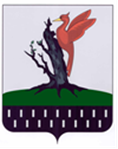 ТАТАРСТАН  РЕСПУБЛИКАСЫ АЛАБУГА  МУНИЦИПАЛЬ РАЙОНЫ ИЛМӘТ АВЫЛ ЖИРЛЕГЕ СОВЕТЫ№ п/пВопросы, вынесенные на обсуждение № Рекомен-дацииПредложенияи рекоменда-ции экспертов, дата их внесения Предложениевнесено(поддержано)Итоги рассмотрениявопроса1.Формулировкавопроса1.1.ТекстрекомендациипредложенияФ.И.О.эксперта(название организации)